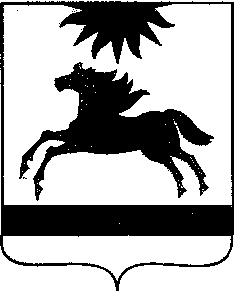   ЧЕЛЯБИНСКАЯ ОБЛАСТЬСОБРАНИЕ ДЕПУТАТОВАРГАЯШСКОГО МУНИЦИПАЛЬНОГО РАЙОНАРЕШЕНИЕОб утверждении Положения о комиссиипо контролю соблюдения лицами,замещающими муниципальные должностиАргаяшского муниципального района, ограничений,запретов, исполнения обязанностей, установленныхзаконодательством Российской Федерациио противодействии коррупцииСобрание депутатов Аргаяшского муниципального района РЕШАЕТ:1. Утвердить Положение о комиссии по контролю соблюдения лицами, замещающими муниципальные должности Аргаяшского муниципального района, ограничений, запретов, исполнения обязанностей, установленных законодательством Российской Федерации о противодействии коррупции (приложение 1).2. Утвердить персональный состав комиссии по контролю соблюдения лицами, замещающими муниципальные должности Аргаяшского муниципального района,  ограничений, запретов, исполнения обязанностей, установленных законодательством Российской Федерации о противодействии коррупции (приложение 2).3. Настоящее решение вступает в силу со дня его официального опубликования.Председатель Собрания депутатов                                                 Антоняк Т.М.Приложение № 1к решению Собрания депутатов Аргаяшского муниципального районаот _25_ августа 2016 г. №_67ПОЛОЖЕНИЕо комиссии по контролю соблюдения лицами, замещающими муниципальные должности Аргаяшского муниципального района,  ограничений, запретов, исполнения обязанностей, установленных законодательством Российской Федерациио противодействии коррупцииI. ОБЩИЕ ПОЛОЖЕНИЯ1. Положение о комиссии по контролю соблюдения лицами, замещающими муниципальные должности Аргаяшского муниципального района,  ограничений, запретов, исполнения обязанностей, установленных законодательством Российской Федерации о противодействии коррупции (далее - Положение), определяет состав, сроки и порядок работы комиссии по контролю соблюдения лицами, замещающими муниципальные должности Аргаяшского муниципального района, ограничений, запретов, исполнения обязанностей, установленных законодательством Российской Федерации о противодействии коррупции.2. Комиссия по контролю соблюдения лицами, замещающими муниципальные должности Аргаяшского муниципального района, ограничений, запретов, исполнения обязанностей, установленных законодательством Российской Федерации о противодействии коррупции (далее - Комиссия) в своей работе руководствуется Конституцией Российской Федерации, нормативными правовыми актами Российской Федерации, Челябинской области, муниципальными правовыми актами Аргаяшского муниципального района.3. Комиссия является уполномоченным Собранием  депутатов Аргаяшского муниципального района (далее - Собрание депутатов) органом:- по контролю за достоверностью и полнотой сведений о доходах, об имуществе и обязательствах имущественного характера, представляемых лицами, замещающими муниципальные должности Аргаяшского муниципального района;- по контролю соблюдения лицами, замещающими муниципальные должности Аргаяшского муниципального района, ограничений и запретов, установленных законодательством Российской Федерации о противодействии коррупции;- по контролю за соответствием расходов депутата Собрания депутатов, осуществляющего свои полномочия на непостоянной основе, расходов его супруги (супруга) и несовершеннолетних детей доходам указанного депутата Собрания депутатов и его супруги (супруга);- по рассмотрению сообщений (уведомлений) депутатов Собрания депутатов о возникновении личной заинтересованности при исполнении должностных обязанностей, которая приводит или может привести к конфликту интересов, в порядке и в сроки, установленные решением Собрания депутатов.II. СОСТАВ И ПОРЯДОК РАБОТЫ КОМИССИИ4. Комиссия образуется решением Собрания депутатов.5. В состав комиссии входят:- председатели постоянных комиссий Собрания депутатов;- заместитель председателя Собрания депутатов, исполняющий полномочия председателя комиссии;- руководитель аппарата Собрания депутатов, который является секретарем комиссии.6. Работу комиссии организует председатель комиссии, который созывает и проводит заседания комиссии, дает поручения членам комиссии, представляет комиссию без какого-либо дополнительного документального подтверждения своих полномочий, контролирует исполнение решений и поручений комиссии.7. Полномочия председателя комиссии в его отсутствие исполняет заместитель председателя комиссии - председатель постоянной комиссии Собрания депутатов по мандатам, Регламенту и депутатской этике, законности и правопорядку, местному самоуправлению, связям с общественностью и средствами информации.8. Заседания комиссии проводятся по мере необходимости.9. Информация о дате, времени и месте проведения заседания комиссии сообщается членам комиссии письменно либо телефонограммой не менее чем за три рабочих дня до заседания комиссии и размещается на официальном сайте администрации Аргаяшского муниципального района в сети "Интернет" в разделе "Собрание депутатов".10. Заседание комиссии правомочно, если на нем присутствует более половины членов комиссии.11. Решения комиссии принимаются большинством голосов от числа присутствующих на заседании членов комиссии и оформляются отдельным документом - решением комиссии.На заседании комиссии ведется аудиозапись и протокол, который подписывается председателем комиссии и секретарем комиссии. Протокол оформляется в течение 7 рабочих дней после дня проведения заседания комиссии. Оригиналы протоколов хранятся в Собрании депутатов.12. Контроль соблюдения лицами, замещающими муниципальные должности ограничений, запретов, исполнения обязанностей, установленных законодательством Российской Федерации о противодействии коррупции, осуществляется посредством:1) проведения проверки достоверности и полноты сведений о доходах, об имуществе и обязательствах имущественного характера, представляемых лицами, замещающими муниципальные должности, в порядке и в сроки, установленные решением Собрания депутатов;2) проверки соблюдения лицами, замещающими муниципальные должности, ограничений и запретов, установленных законодательством Российской Федерации о противодействии коррупции в порядке и в сроки, установленные решением Собрания депутатов;3) осуществления контроля за соответствием расходов депутата Собрания депутатов, осуществляющего свои полномочия на непостоянной основе, расходов его супруги (супруга) и несовершеннолетних детей доходам указанного депутата Собрания депутатов, и его супруги (супруга) в порядке и в сроки, установленные решением Собрания депутатов;4) рассмотрения сообщений (уведомлений) лиц, замещающих муниципальные должности, о возникновении личной заинтересованности при исполнении должностных обязанностей, которая приводит или может привести к конфликту интересов в порядке и в сроки, установленные решением Собрания депутатов.13. Аппарат Собрания депутатов осуществляет организационное, правовое, аналитическое, документационное и информационное обеспечение деятельности комиссии.14. Для проведения заседаний комиссии предоставляется служебное помещение Собрания депутатов или администрации Аргаяшского муниципального  района.III. ПРАВА И ОБЯЗАННОСТИ ЧЛЕНОВ КОМИССИИ15. Члены комиссии обязаны присутствовать на ее заседаниях. О невозможности присутствовать на заседании комиссии по уважительной причине член комиссии заблаговременно информирует председателя комиссии.16. Члены комиссии вправе знакомиться с поступившей информацией, на основании которой проводится проверка, осуществляется контроль, а также с иными документами и материалами, поступившими в комиссию в связи с проведением проверки, осуществлением контроля, рассмотрения уведомлений.17. Член комиссии добровольно принимает на себя обязательство о неразглашении конфиденциальной информации, которая рассматривается или рассматривалась комиссией. Информация, полученная комиссией в ходе осуществления полномочий комиссии, может быть использована членом комиссии только в порядке, предусмотренном законодательством Российской Федерации, законодательством Челябинской области, муниципальными правовыми актами.Глава Аргаяшскогомуниципального района                                                           И.М.ВалишинПриложение № 2к решениюСостав  комиссии по контролю соблюдения депутатами Собрания депутатовАргаяшского муниципального района ограничений,запретов, исполнения обязанностей, установленныхзаконодательством Российской Федерациио противодействии коррупции«  25 »   августа  2016 г     № 67              с. АргаяшПредседатель комиссии:Председатель комиссии:1.Малева Светлана Витальевна - заместитель Председателя Собрания  депутатов Аргаяшского муниципального района;Члены комиссии:Члены комиссии:2.Хакимов Рашид Шавкатович - председатель постоянной комиссии Собрания депутатов по мандатам, Регламенту и депутатской этике, законности и правопорядку, местному самоуправлению, связям с общественностью и средствами информации;3.Камалов Марат Рафкатович – председатель бюджетно -финансовой постоянной комиссии;4.Тимергалеев Заур Махмутович - председатель постоянной комиссии по вопросам агропромышленного производства, транспорта и связи, коммунального хозяйства и балгоустройства;5.Сибагатуллина Фания Садыковна – руководитель аппарата Собрания депутатов.